Supplementary FileSupplementary Table 1. Quality of each retrospective trial was assessed with the NEWCASTLE-OTTAWA QUALITY ASSESSMENT SCALE CASE CONTROL STUDIESSupplementary Table 2. Quality of each cohort trial was assessed with the NEWCASTLE-OTTAWA ASSESSMENT SCALE COHORT STUDIES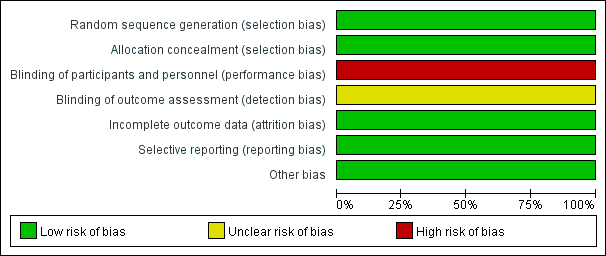 Supplementary Figure 1. Risk of bias for Pang 2016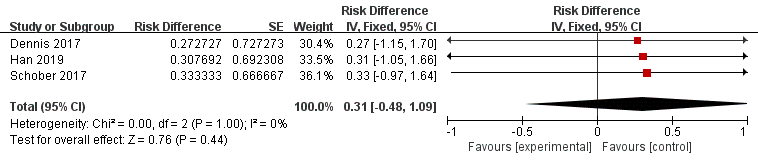 Supplementary Figure 2. Single-arm forest plot for survival of temperature>34℃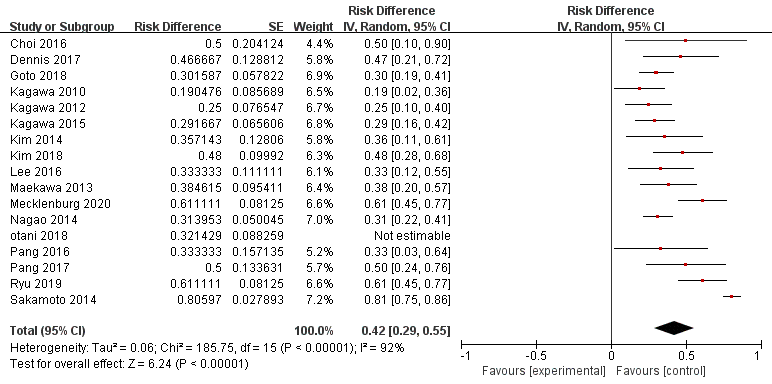 Supplementary Figure 3. Single-arm forest plot for survival of temperature≤34℃Supplementary Figure 4. Single-arm forest plot for favorable neurologic outcomes of temperature>34℃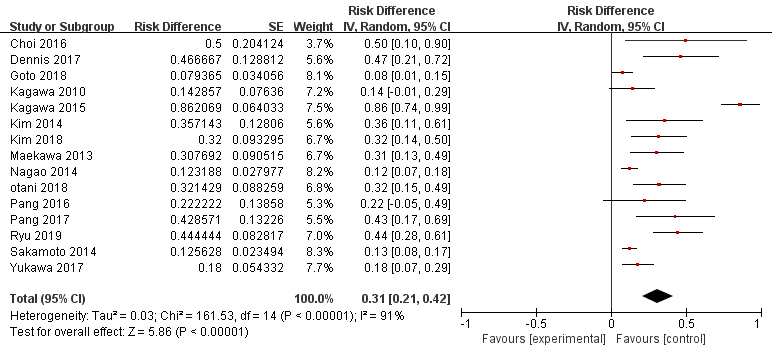 Supplementary Figure 5. Single-arm forest plot for favorable neurologic outcomes of temperature≤34℃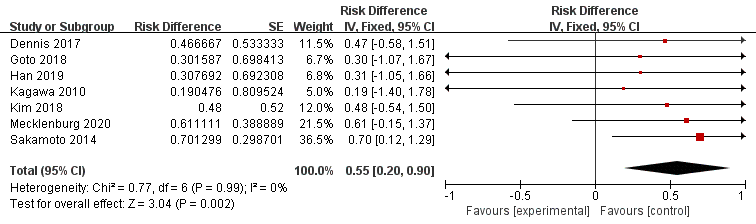 Supplementary Figure 6. Single-arm forest plot for survival of combining therapeutic hypothermia before return of spontaneous circulation Supplementary Figure 7. Single-arm forest plot for survival of combining therapeutic hypothermia after return of spontaneous circulation 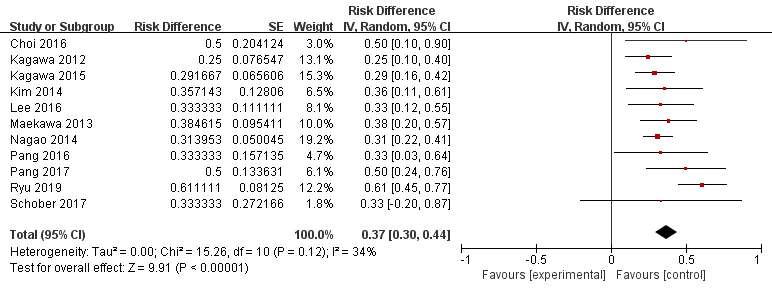 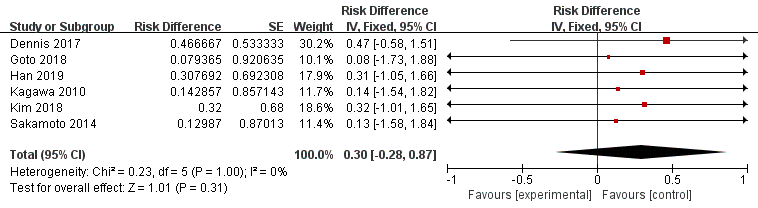 Supplementary Figure 8. Single-arm forest plot for favorable neurologic outcomes of combining therapeutic hypothermia before return of spontaneous circulation Supplementary Figure 9. Single-arm forest plot for favorable neurologic outcomes of combining therapeutic hypothermia after return of spontaneous circulation 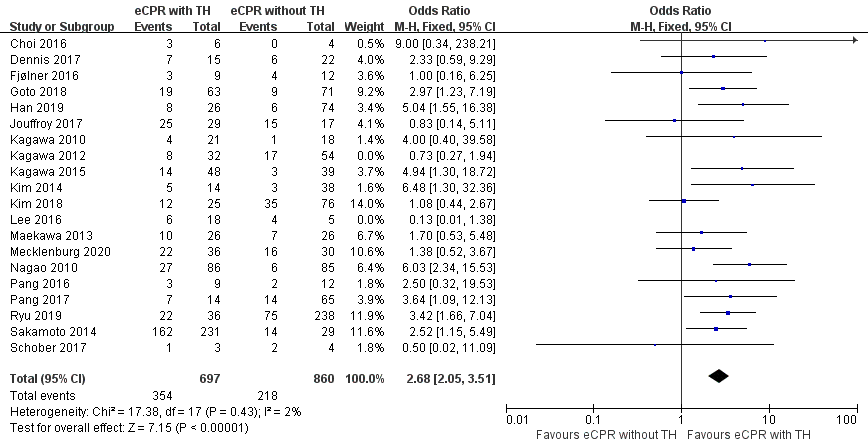 Supplementary Figure 10. Forest plot for sensitive analysisSearch strategy:((“Hypothermia, Induced”[Mesh] or Therapeutic Hypothermia or Hypothermia, Therapeutic or Targeted Temperature Management or Targeted Temperature Managements or Induced Hypothermia or Moderate Hypothermia, Induced or Induced Moderate Hypothermia or Induced Moderate Hypothermias or Moderate Hypothermias, Induced or  Mild Hypothermia, Induced or Induced Mild Hypothermia or Induced Mild Hypothermias or Mild Hypothermias, Induced) or (“Hypothermia”[Mesh] or Hypothermias or Hypothermia, Accidental or Accidental Hypothermia or Accidental Hypothermias or Hypothermias, Accidental)) and (“Extracorporeal Membrane oxygenation”[Mesh] or Extracorporeal Membrane Oxygenations or Membrane Oxygenation, Extracorporeal or Oxygenation, Extracorporeal Membrane or ECMO Treatment or ECMO Treatments or Treatment, ECMO or ECLS Treatment or ECLS Treatments or Treatment, ECLS or ECMO Extracorporeal Membrane Oxygenation or Extracorporeal Life Support or Extracorporeal Life Supports or Life Support, Extracorporeal or Venoarterial ECMO or ECMO, Venoarterial or Venoarterial ECMOs or Venoarterial Extracorporeal or Membrane Oxygenation) and ((“Cardiopulmonary resuscitation”[Mesh] or Resuscitation, Cardiopulmonary or CPR or Cardio-Pulmonary Resuscitation or Cardio Pulmonary Resuscitation or Resuscitation, Cardio-Pulmonary or Code Blue or Mouth-to-Mouth Resuscitation or Mouth to Mouth Resuscitation or Mouth-to-Mouth Resuscitations or Resuscitation, Mouth-to-Mouth or Resuscitations, Mouth-to-Mouth or Basic Cardiac Life Support or Life Support, Basic Cardiac) or (“Heart Arrest”[Mesh] or Arrest, Heart or Cardiac Arrest or Arrest, Cardiac or Asystole or Asystoles or Cardiopulmonary Arrest or Arrest, Cardiopulmonary))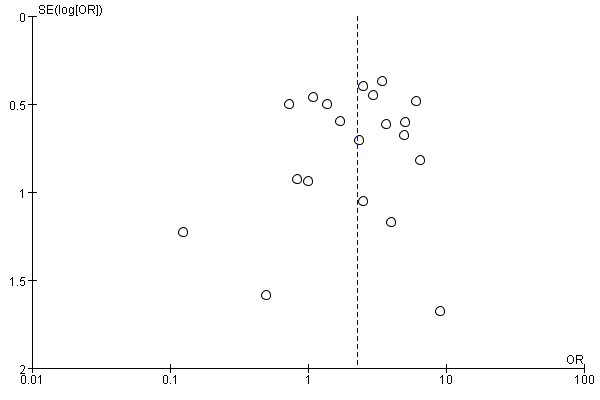 Supplementary Figure 11. Funnel plot for survival at discharge or 28 days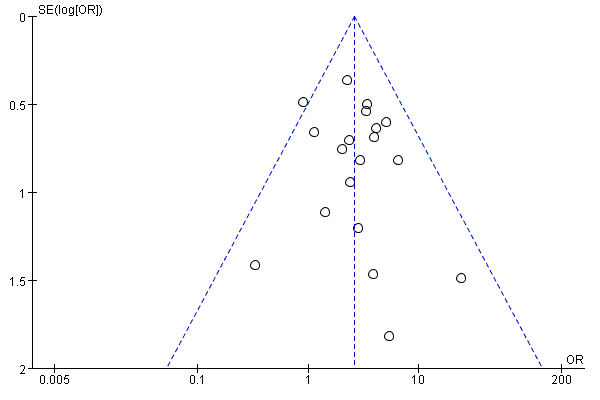 Supplementary Figure 12. Funnel plot for favorable neurologic outcomes at discharge or 28 days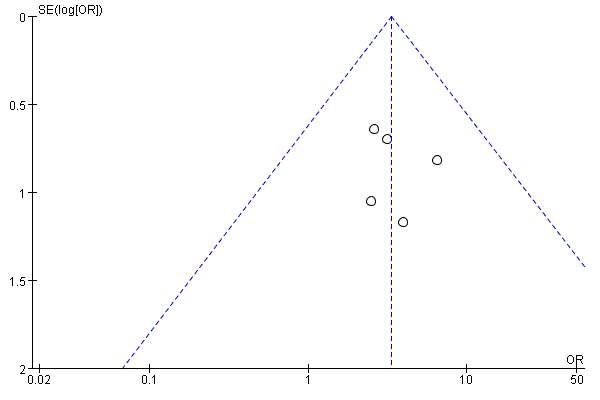 Supplementary Figure 13. Funnel plot for survival at 3 months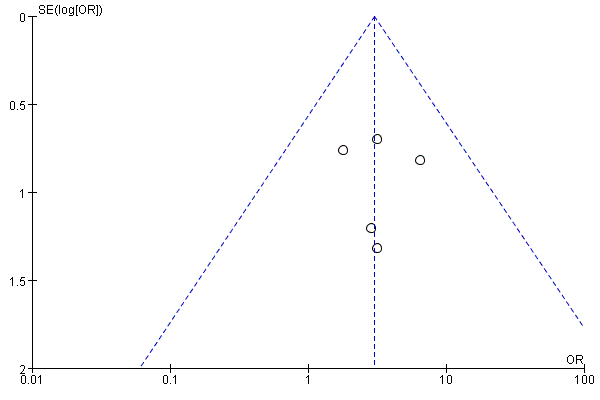 Supplementary Figure 14. Funnel plot for favorable neurologic outcomes at 3 months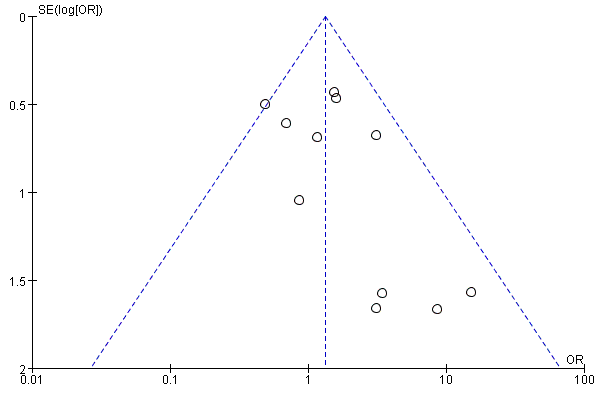 Supplementary Figure 15. Funnel plot for any bleeding needed medical intervention during admissionStudy nameSelectionComparabilityexposureNOS scoreChoi 20163238Dennis 20162237Fjølner 20162237Kagawa 20103227Kagawa 20123126Kagawa 20153238Kim 20143238Kim 20182125Lee 20163238Maekawa 20133238Mecklenburg 20202237Otani 20183238Pang 20172439Ryu 20193238Sakamoto 20143328Schober 20173227Yukawa 20173216Study nameSelectionComparabilityOutcomeNOS scoreGoto 20183328Han 20194228Jouffroy 20173227Nagao 20103328Nagao 20143328